        Конспект занятия трудовой деятельности    «Посадка семян для выращивания рассады цветов».                      Подготовительная к школе группа.Цель: расширение знаний детей о выращивании растений через рассаду.Задачи:Образовательные:учить различать и называть семена цветочных растений;познакомить детей со способами посева семян в зависимости от величины;обогатить детей знаниями о росте и развитии растений.Развивающие:формировать желание выращивать растения своими руками;освоение приемов посева семян, выбирать наиболее рациональные способы работы,развивать умение работать коллективно, распределять обязанности;Воспитательные:воспитывать интерес к жизни растений, бережное отношение к природе.воспитывать трудолюбие и желание вырастить растения для украшения участка, для радости окружающих.Словарная работа: семена, рассада, вырастить растение, почва, лунка, бороздка, щепотка, семена, росток.Оборудование:Контейнеры под рассаду;земля;совочки;лейки с водой;семена овощей;палочки для работы, с отметкой глубины посадки;маркеры;фартуки на каждого ребенка.Предварительная работа:Рассматривание иллюстраций о цветах, беседа, отгадывание загадок;просмотр презентаций;
знакомство со строением цветка;
чтение художественной литературы.
Ход занятия:Воспитатель.Ребята, посмотрите, какие маленькие яркие конверты у меня в руках. Как вы думаете, что в них?(Семена цветов).Как вы догадались?(На конвертах нарисованы цветы).Вчера я проходила мимо магазина «Семена цветов» и решила купить семена бархатцев и георгинов. Хотите, мы сейчас их посеем? Согласны? Но сначала, давайте рассмотрим цветы на пакетиках и их семена. Посмотрите, это «бархатцы». Растение невысокое, цветы у них разные: желтые, оранжевые, желто - красные. А семена, какие?Ответы детей. (Тонкие, длинные, черные).Рассмотрим «георгины» - растение высокое, цветы тоже разноцветные.Высыпают семена на тарелочки и рассматривают через лупу.Дети.Семена все одинаковые серые, похожи на закруглённые треугольники, только размером чуть - чуть разные.Чем отличаются семена этих растений между собой?Ответы детей: (формой, цветом, размером).Для чего люди выращивают цветы? (Для красоты, чтобы дарить людям). Чтобы на клумбах и дачных участках цветы распустились пораньше, люди выращивают их через рассаду. Хотите побыть маленькими садоводами?Ответы детей. Вспомним правила посадки:- Взять контейнер, подписать его, чтобы не забыть, где будет, чья рассада. В контейнер совочком аккуратно насыпать землю из пакета до мерки.- Полить землю и разделить стекой на рядочки, чтобы потом всходы были ровными.- Палочкой - стекой сделать лунки на расстоянии мерки друг от друга, чтобы растениям не было тесно.- В лунку положить по одному семечку.- Присыпать сухой землей, она легкая, в ней много пространства (дырочек), семенам будет легче прорасти.- Закрыть прозрачной плёнкой, так семена лучше прорастут, им будет теплее и вода из земли испаряться не будет. Это маленькие парники или можно сказать - микротеплица.- Установить таблички с их изображением цветов, чтобы не забыть какие, где посадили. Воспитатель.Ребята, как вы думаете, куда поставить контейнеры, чтобы семена быстрее проросли и лучше росли?Ответы детей.Ученые выяснили, чтобы растения быстрее росли, с ними нужно разговаривать. Вы верите этому? Как узнать, правда ли это?Ответы детей. Давайте проведём опыт? Когда будем сеять семена, с одними поговорим, а другие посеем молча. Расставим контейнеры на разные окна, ухаживать будем одинаково за всеми: поливать, рыхлить, опрыскивать. Но с одними всходами будем разговаривать, а с другими нет. Заведём дневник наших наблюдений и будем отмечать, где ростки раньше взошли, у каких раньше появятся листочки. Будем всё это зарисовывать, сравнивать результаты, потом сделаем вывод: нужны ли растениям разговоры с ними.Дети скажите, а о чём можно поговорить с семенами перед посадкой?Ответы детей. Практическая деятельность.Раз, два, три, четыре, пять
Начинаю колдовать!
Наши дети изменились-
В садоводов превратились!Наденьте фартучки, чтобы не замарать одежду, разделитесь по желанию на группы по четыре человека. Давайте договоримся, группа работает молча. Приступаем к посеву семян.Дети самостоятельно выполняют посев семян. Воспитатель наблюдает, направляет, советует, помогает, беседует.Ребята, кто-нибудь из вас помогал маме или бабушке выращивать цветы?
(Ответы детей).
Какие цветы вы выращивали?
(Ответы детей).
В чём заключалась ваша работа?(Ответы детей).Расставляем контейнеры на разные окна, делаем пометки (приклеиваем карточки с закрытым и открытым ртом). Снимаем фартуки и идём мыть руки.
Как вы думаете, что будет происходить с этими семенами?Ответы детей (они будут спать, толстеть, прорастать).Игра «Садовник и цветочные семена».
Посеял садовник семена      (дети пальчиками «сеют семена»),Попали они в землю            (присаживаются, голову прижимают к коленям).Лежат семена и думают:        Сначала буду маленьким,     (говорят дети).К коленочкам прижмусь.Садовник спрашиваетСемена, что вы хотите? Воды, тепла от солнышка       (говорят дети).Сейчас я вас полью,                 («поливает»),Солнышко вас погреет.Вот уже появились корешки      (опускают руки вниз, шевеля пальцами),А вот и первые всходы               (медленно поднимают голову), Растет наше растение,                (распрямляют спину). Тянутся к солнышку                   (медленно приподнимаются). Стебельки все выше и выше        (на носочках тянутся руками вверх).Я скоро вырасту большим,            (говорят дети).До солнца дотянусь. А вот и первые цветочки               (делают «бутоны» из сложенных ладошек).Как же вас называют?                    (Спросить каждого ребёнка, каким                                                            цветком он себя представил).Что вы, цветочки чувствуете?       (Ответы детей).Чему радуетесь?
Какая красивая полянка у нас получилась.Спросить у детей, что им больше понравилось: играть или сажать семена растений. Почему?Воспитатель.Мы сегодня с вами сделали очень хорошее, доброе дело: вырастут наши цветы, будут украшать клумбы и радовать окружающих. Мы молодцы!А на память о том, что вы сегодня были начинающими садоводами вам небольшой подарок игра - лото «Цветы».Кто растения сажаетИх никогда не обижаетВам друзья, на прощанье,
«Спасибо» скажу, и « До свиданья!»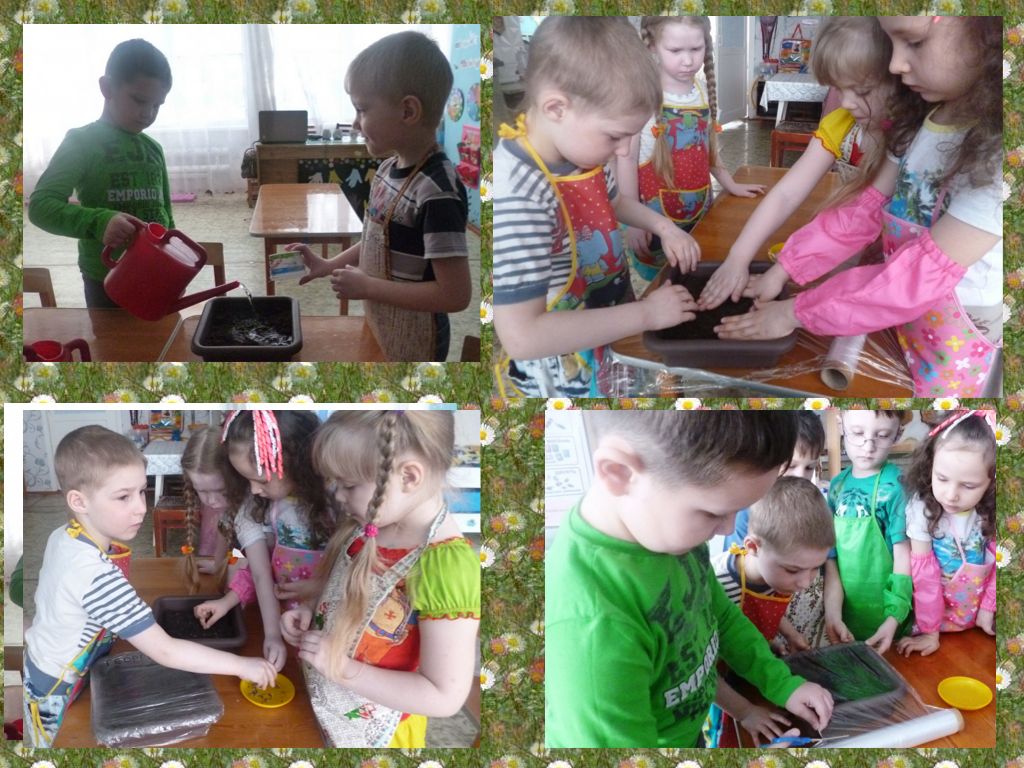 